ПРАКТИКУМ 1.ОписаниеВыполните задание и загрузите отчет в системуОпределить: 1.Реагировать или не реагировать (на что? почему? когда?) 2. Решение реагировать надо принять на основе рисковой схемы. а) Условия реагирования на негатив (наличие восклицательных знаков, единичек, кол-во репостов, комментариев, особых слов-триггеров и пр.); б) Кто реагирует? (адвокат бренда, фанаты, тролли, др., и что именно они делают, их схема действий).Начнем, прежде всего, с того, что оставлять без внимания недовольство клиента категорически не рекомендуется. Но стоит учитывать тот факт, что угодить всегда никогда невозможно. Примерно более 70% компаний совершенно не работают с негативными отзывами, тем самым теряя своих клиентов, которые могли бы вернуться в компанию еще не раз и быть постоянным клиентом. Если хорошо постараться и сделать все возможное, то можно сохранить клиента и убедить его вернуться снова. По статистике 1 негативный отзыв отбивает всякое желание приобрести товар или услугу примерно у 26 потенциальных клиентов. Даже, если со своей стороны вся работа компанией была выполнена идеально и без нареканий. Во-первых, нужно понимать, что любые отзывы повышают эффективность и помогают расти и развиваться. Отрицательные отзывы, при этом, представляют не меньшую ценность, чем положительные. Именно благодаря им, компании могут отслеживать настроение аудитории и оперативно реагировать на возникшие проблемы. Но отвечать на них чаще всего не так просто. Негативные отзывы - это не нападение, многие пользователи оставляют их только из лучших побуждений. Ведь они могли просто молча уйти, но решили сообщить о проблеме. Оставлять отзывы могут и конкуренты, в попытке испортить репутацию компании. Все это необходимо отфильтровать. Нужно спокойно реагировать на негативные отзывы, быть к ним готовым, извлекать из них пользу и развиваться. В первую очередь необходимо выяснить: 1. Где происходит негатив 2. Оценить охват риска 3. Учесть количество комментариев, репостов, текущую вовлеченность аудитории 4. Присутствие ругани 5. Присутствие картинок в комментариях, постах, которые усиливают мотивацию. Реагировать на негативный отзыв нужно следующим образом: не следует разводить дискуссию вокруг сложившегося негатива, нужно написать  в личные сообщения человеку, оставившему отзыв, чтобы не разворачивать дискуссию. Разберем, как ответить на негативный отзыв о работе компании «Рив Гош». Эта компания одна из самых востребованных и закрепленных на рынке. Их финансовый оборот составляет около 100 млрд. р. в год. Администраторы (они же контролируют весь оборот отзывов клиентов в сети), контролирующие отзывы, здесь особенно  внимательны, так как поток клиентов в этой сфере сильно зависит от прямых рекомендаций. Составим рисковую схему на основе одного из негативных отзывов на сайте otzovik.com (рис.1, табл. 1)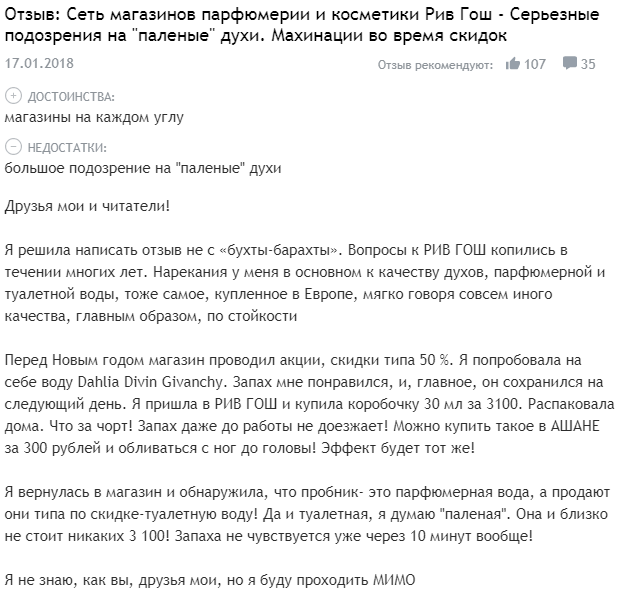 Рисунок 1 Отзывов о компании «Рив Гош» на сайте otzovik.comТаблица 1 – Рисковая схема компании «Рив Гош»Кто реагирует? Реагируют на отзыв клиенты, которые пользовались (либо собираются пользоваться) продукцией компании, менеджеры компании, те, кто принимает непосредственное участие в бизнесе, путем защиты компании. Своими действиями, а именно ответами на негативные отзывы, менеджеры раскрывают преимущества компании, и показывают другим пользователям, что компания изменяется и всегда подстраивается под нужды клиента, стараясь работать над ошибками.Схема действий менеджеров компании «Рив Гош на негативный отзыв включает в себя: 1.Оперативность. Чем быстрее будет ответ, тем лучше 2. Информативность. Необходимо понять всю суть отзыва полностью и владеть всей информаций, относящейся к вопросу.3. Благодарность за отзыв4. Компромисс, решение проблемы. Главный продукт, ради которого клиент оставил комментарий. 5. Профессионализм. Если в отзыве нет объективных причин для конфликта, то это нужно объяснить клиенту. При этом сделав так, чтобы он пришел снова.ПРАКТИКУМ 2. ОписаниеВыполните домашнее задание и загрузите его в систему.Выберите любые инструменты по управлению репутацией в сети из чек-листа Дмитрия Сидорина и внедрите их в рамках своей компании.Напишите краткий отчет о полученных результатахВ качестве инструмента по управлению репутацией в сети из чек-листа Дмитрия Сидорина выбрано создание страницы с отзывами «вконтакте»Цель ведения и продвижения страницы бренда:Создать страницу, наполнять ежедневно релевантным контентом.Увеличение целевых подписчиков до 200 чел. в месяц.Получать продажи из Вконтакте в интернет-магазине «Рив Гош».Узнаваемость бренда в Вконтакте.Увеличивать лояльность покупателей.Создание и оформление страницы:страница была создана с нуля;заполнен блок «Информация»;создана «История»;созданы и настроены вкладки (адреса магазинов, подписка на рассылку, отзывы, Инстаграм);создан и заполнен магазин.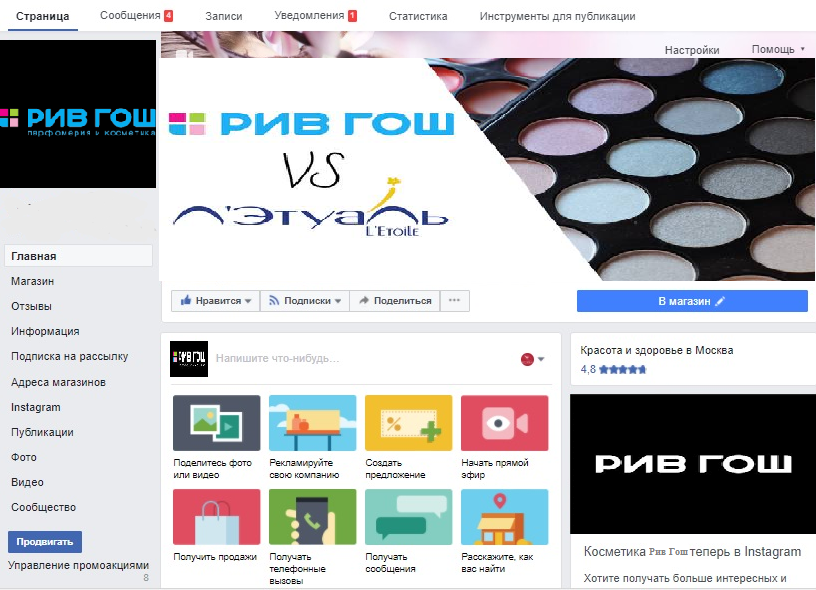 После прослушивания уроков Дмитрия на курсе «Дмитрия Сидорина» по оформлению страницы, была создана продающая обложка. У бренда появилась новая линейка, и я решила это событие отобразить на обложке.Стрелка ведет на кнопку «В магазин».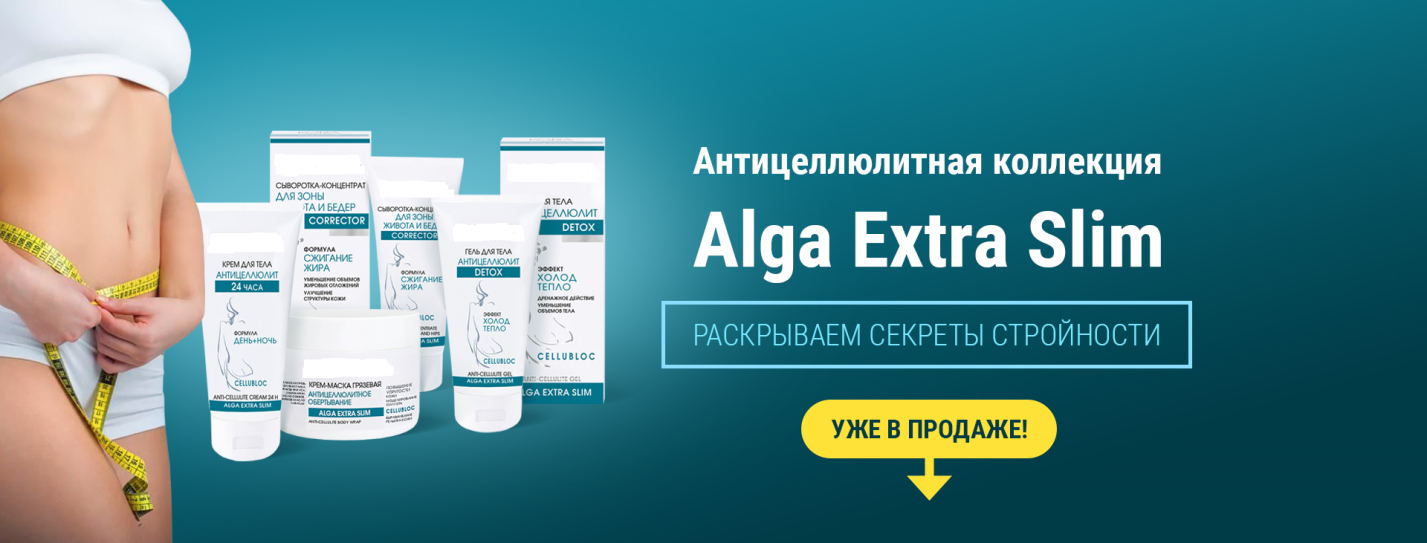 Как учил Дмитрий, к обложке был создан для тандема закрепленный пост, в котором более детально описывается новость о новинке и указана ссылка на магазин. Пост составлен по правилам SMM-копирайтинга.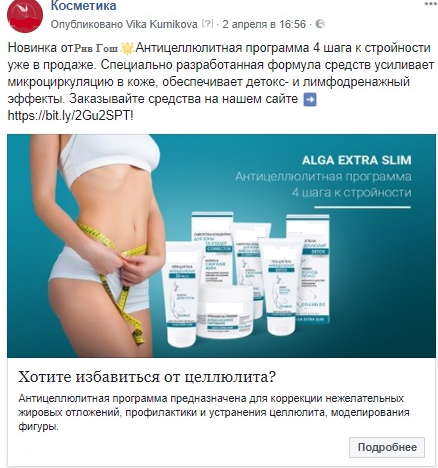 В блоке «Отзывы» размещено 73 отзыва.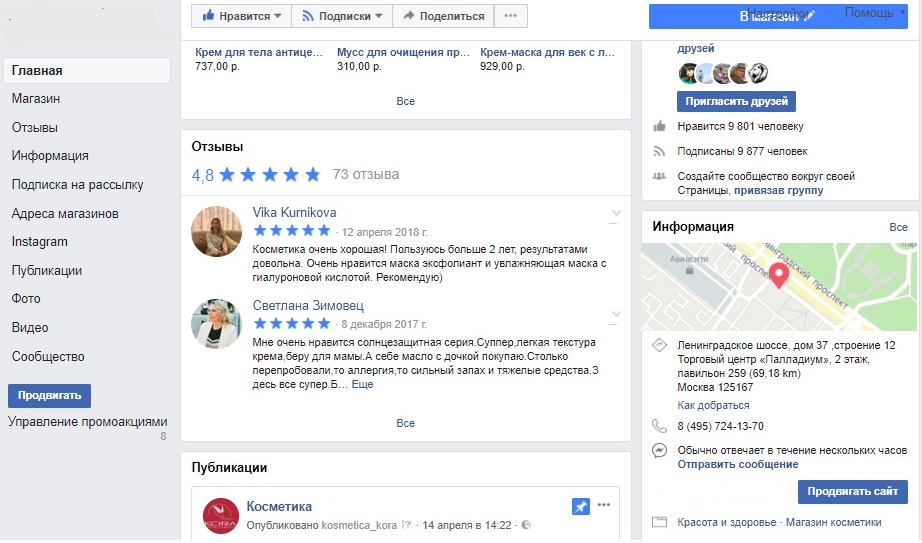 Ответ на негативные отзывы обрабатывался так, чтобы они сыграли только на пользу компании.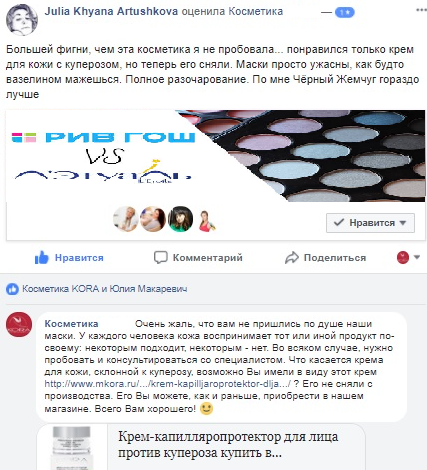 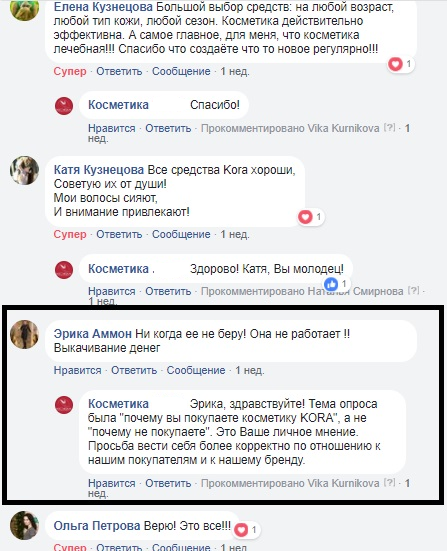 Выводы:Страница была создана с нуля. За весь срок ведения и продвижения в сообщество подписалось 9877 человек, отметок «Нравится» – 9800.Гугл Аналитикс показал 436 продаж, ежемесячно продажи составляли 20-30 шт., со средним чеком 3000 руб. На самом деле продаж было больше, так как ежемесячно раздавались именинникам купоны на скидку, и количество применяемых купонов ежемесячно было порядка 20 штук. Их можно увидеть только во внутреннем магазине сайта.СодержаниеАвторОхват/Лайки/репосты/матКол-воПризыв к действиюМотивацияНегативный отзыв о качестве продукцииКлиентМногомиллионная аудитория (отзовик). Количество лайков - 107, репостов нет/ мата нет 1Вежливая просьба, сам отзывРешить проблемы с клиентом, для того, чтобы увеличить аудиторию пользователей и предотвратить падение репутации.